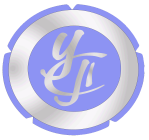 Перечень документов, необходимых для оформления подписки на периодическую печать:Право на оформление подписки имеют:Ветераны Великой Отечественной Войны;Вдовы умерших (погибших) участников Великой Отечественной Войны;Бывшие несовершеннолетние узники фашистских концлагерей;Неработающие пенсионеры;Неработающие инвалиды.При себе необходимо иметь следующие документы:документ, удостоверяющий личность (при обращении с заявлением законного представителя – документ, удостоверяющий личность заявителя, законного представителя);документ, подтверждающий принадлежность заявителя к одной из категорий;документ, подтверждающий статус законного представителя (при обращении с заявлением законного представителя);трудовая книжка заявителя (для неработающих пенсионеров, кроме инвалидов, получающих социальную пенсию и не имеющих трудовой книжки);доверенность (при обращении с заявлением представителя).Управление социальной политики: пр. Ленинский, д. 26, Полярная,  д.7,               ул. Шахтерская,  д. 9а.Понедельник,  среда, четверг, пятница,с 10.00 до 17.00,вторник с 10.00 до 18.00Суббота, Воскресенье – выходные, Последняя пятница месяца – не приемный день телефон  42-50-45Прием осуществляется в порядке очереди и по предварительной записиЗаписаться  на прием можно на официальном сайте министерства социальной политики Красноярского края www.szn24.ru в разделе «Запись на прием», при отсутствии возможности воспользоваться интернетом по телефону: 46-02-68.СП КГБУ «Многофункциональный центр предоставления государственных и муниципальных услуг» ул. Нансена, д. 69понедельник – пятница с 10.00 до 20.00суббота с 10.00 до 18.00, Воскресенье – выходной, телефон для справок и предварительной записи: 22-35-55Прием осуществляется в порядке очереди и по предварительной записи